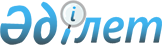 Об организации и обеспечении проведения приписки к призывному участку в 2015 году
					
			С истёкшим сроком
			
			
		
					Решение акима Хобдинского района Актюбинской области от 12 января 2015 года № 2. Зарегистрировано Департаментом юстиции Актюбинской области 27 января 2015 года № 4183. Срок действия решения – до 1 января 2016 года      В соответствии с подпунктом 13) пункта 1 статьи 33 Закона Республики Казахстан от 23 января 2001 года "О местном государственном управлении и самоуправлении в Республике Казахстан", статьи 16 Закона Республики Казахстан от 16 февраля 2012 года "О воинской службе и статусе военнослужащих", постановлением Правительства Республики Казахстан от 27 июня 2012 года "Об утверждении Правил ведения воинского учета военнообязанных и призывников", аким Хобдинского района РЕШИЛ:

      1. Организовать и обеспечить проведение приписки к призывному участку государственного учреждения "Отдел по делам обороны Хобдинского района Актюбинской области" граждан мужского пола 1998 года рождения, которым в год приписки исполняется семнадцать лет, а также граждан старших возрастов, не прошедших ранее приписку, проживающих постоянно или временно на территории Хобдинского района, в период с января по март 2015 года.

      2. Начальнику государственного учреждения "Отдел по делам обороны Хобдинского района Актюбинской области" принять меры по обеспечению организованного проведения приписки граждан к призывному участку, о результатах приписки информировать акима района к 10 апреля 2015 года.

      3. Контроль за исполнением настоящего решения возложить на заместителя акима района Б.Елеусинову.

      4. Настоящее решение вводится в действие по истечении десяти календарных дней после дня его первого официального опубликования.


					© 2012. РГП на ПХВ «Институт законодательства и правовой информации Республики Казахстан» Министерства юстиции Республики Казахстан
				
      Аким района:

А.Джусибалиев
